Publicado en Bilbao el 20/02/2018 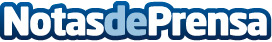 Emotional Network educa en emociones en el ámbito de la formación y la empresaEmotional Network, empresa vasca dedicada a la implantación de sistemas de gestión emocional inteligente, ha desarrollado en los últimos años un modelo de educación emocional que aplican con éxito en varios centros escolares y empresas del territorio
Datos de contacto:SpbNota de prensa publicada en: https://www.notasdeprensa.es/emotional-network-educa-en-emociones-en-el Categorias: Educación Sociedad País Vasco Infantil Recursos humanos Ocio para niños http://www.notasdeprensa.es